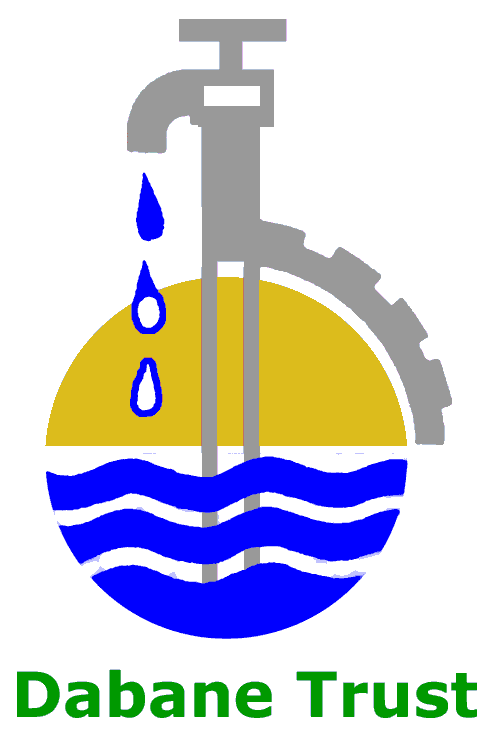 SAFEGUARDING Safe Guarding is MY Responsibility YOUR ResponsibilityDabane is committed to safeguarding programme participants and children from all forms of exploitation and abuse and expects all staff members and third parties (volunteers, visitors, students, consultants or other service providers) to share this commitment.YOUR RESPONSIBILITIES:Be respectful to all and uphold the rights of every individual.Create a conducive environment open to raising concerns.Duty to report all concerns to the contacts belowDuty to give feedback pertaining to all concerns raised.If you want to make a complaint contact the Safeguarding Focal Person:For more information about Dabane’s Commitment to Safeguarding contact:For any anonymous complaints contact:Name Position Telephone E-mailJ .S DubeProgrammes Manager+263 772 271 647+263 292 244775+263 292 240198j.s.dube@dabane.orgName Position Telephone E-mailS. HusseyDirector+263 292 244775+263 77223252+263 292 240198+263 712 422311s.w.hussey@dabane.orgName Position Telephone E-mailDabane+263 292 244775 +263 292 240198+263 782 799 080infor@dabane.org